            2014 TAIFONG LADIES OPEN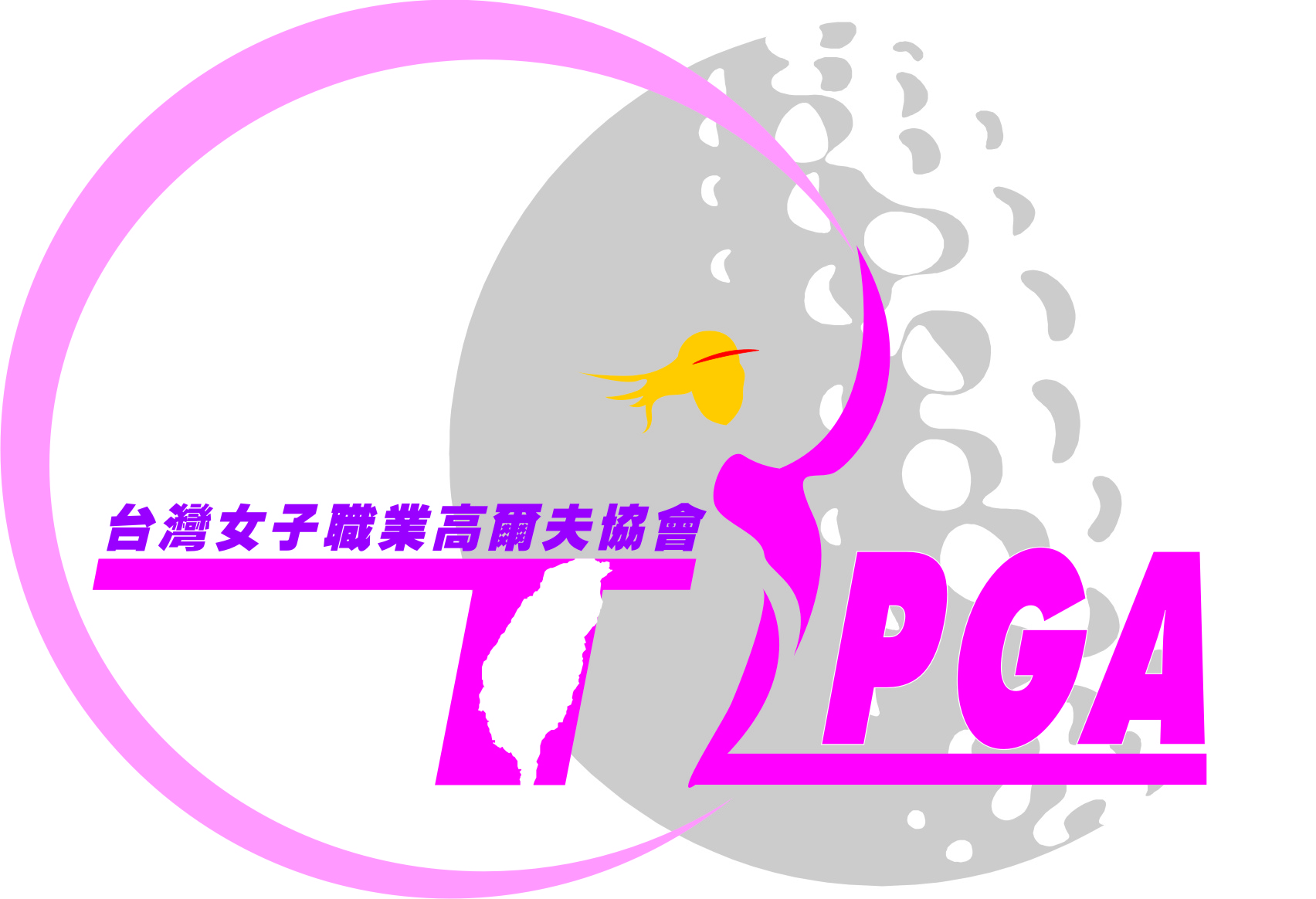 Tournament Information2014 TAIFONG LADIES OPENEntry FormDecember, 13, 2013Information:(Please write in BLOCK LETTERS)Please kindly fax or e-mail this form to the tournament office before the dead line. Player has the responsibility to confirm the application with the Committee.===========================================Miss Tina Chen The LPGA of TaiwanTel ：+886-2-8771-1011    Fax：+886-2-8771-1014Add：502B,5F,No.20,Jhulun St,Taipei,TaiwanE-mail: taiwan.lpga@msa.hinet.netThe Grand View Hotel　昇財麗禧酒店For Taifong Ladies Open Golf 2014From	: Name                                             Fax	: (country code:         )                              Contact E-mail   : ______________________________________________Date	:             /        /   2013       ACCOMMODATION1.The above room rate is inclusive of daily buffet breakfast and all the price is net2.SPECIAL INSTRUCTION or REQUEST3.GUARANTEED POLICYIn order hold the rooms for you / your guests, would you please provide us the credit card information with the following details as guarantee, otherwise, hotel will cancel the non-guaranteed reservation without notice.Card Holder			:	  								      Type of Credit Card		:    VISA  /  MASTER /  AMEX /  JCB Credit Card Number		:	_        						        Card Expired Date			:	_				 			    4.CANCELLATION AND AMENDMENT POLICYOne night’s room charge of each guaranteed reservation will be charged for cancellations or amendment less than 1 day prior to the scheduled arrival date.5.NO SHOW POLICYShould you or your guests with a guaranteed reservation not arrive on the scheduled arrival date, one-night’s room charge will be charged as no-show penalty.6.EARLY CHECK OUTUnless approved by the Hotel Management, should you or your guests early check out, one night’s room charge will be charged as late cancellation or amendment.DateJanuary 24(Fri)-January 26(Sun),2014Host VenueTaifong Golf ClubThe Taihong Golf Club, Chang HuaTel:886-48-521102   Fax:886-48-534313SchedulePrize MoneyNT$6,800,000 Official SanctionSanctioned by The LPGA of TaiwanELIGIBILITYAny Pro who is 16 years old.According 2014 TLPGA TOUR Priority list.Players who can play this tournament will be announced on TLPGA website after December, 16, 2013.Entry FeeTLPGA Tour member NT$3000Non-TLPGA memberNT$4500PromoterXue Xue InstituteTitle SponsorTaiwan Glass Group Format The tournament will be played over 54 holes (3 rounds) stroke play. The number of participants is equal to or less than 102. The cut line for the final round will be at the top 50 pros (including ties). All the pros participating the final round will win the purse money. PracticeJan,21 (Tue.) Tee off time is before 9:00am.You cannot practice alone.And please reserve your tee time in advanced. Today, player shall pay green fee and caddie fee.Jan,23(Thu.) You cannot practice alone.and please reserve your tee time in advanced.Your own caddie can walk together. Today, player shall pay caddie fee.Tee off time:06:30-12:00Caddie Fee1.The Tour will not allow you to play without caddy. The below caddie fee plus adequate tax and insurance shall be collected by Taiwan LPGA at the registration2. Caddie fee :R1&R2:NT$1000  Final round:NT$15003.The caddie fee shall be charged once you have teed off.4.You may bring your own caddy upon your advance declaration.(Final day.)To bring your own caddie, please pay NT$20 for the insurance.Official HotelGrand View HotelNo.395 Sec. 2, Jhongshan Rd., Yuanlin Township, Changhua County 510, TaiwanTel: 886-4-8333999   Fax: 886-4-8372999    http://www.grand-view.com.twNeither hotel nor club has transport service between the hotel and the golf course, so that the players may daily take a taxi to the golf course which may cost only NT$200 one way and takes only 5-10 minutes.Websitewww.tlpga.org.twLast Name：First Name：Date of Birth (MM/DD/YYYY)：Mobile Phone：Telephone：FAX：E-MAIL：E-MAIL：Address :Address :(   ) House caddie                 (   )Own caddie (final round) (   ) House caddie                 (   )Own caddie (final round) Signature：                Date：           Signature：                Date：           Contact PersonMr.  Telephone No. +886-4-8333999Reservation Fax No. +886-4-8372999Reservation E-mail  Gvh.frontoffice@gmail.comDeadline of Reservation December 20, 2013Guest NameCheck-in Check-outRoom TypeRoom RateConfirm No.□ SingleNT$ 1,820  Weekened:NT$2,100□ Twin(Deluxe Twin)NT$ 2,450  Weekened:NT$2,800□ Twin(Deluxe Double)NT$ 3,150  Weekened:NT$3,600